Министерство образования и науки Республики Саха (Якутия)МКУ «Управление образования Нюрбинского района»МБОУ «Маарская СОШ» МР «Нюрбинский район» РС (Я)«Сетевое взаимодействие «Школа-Техникум» как фактор инновационного развития образовательного учреждения»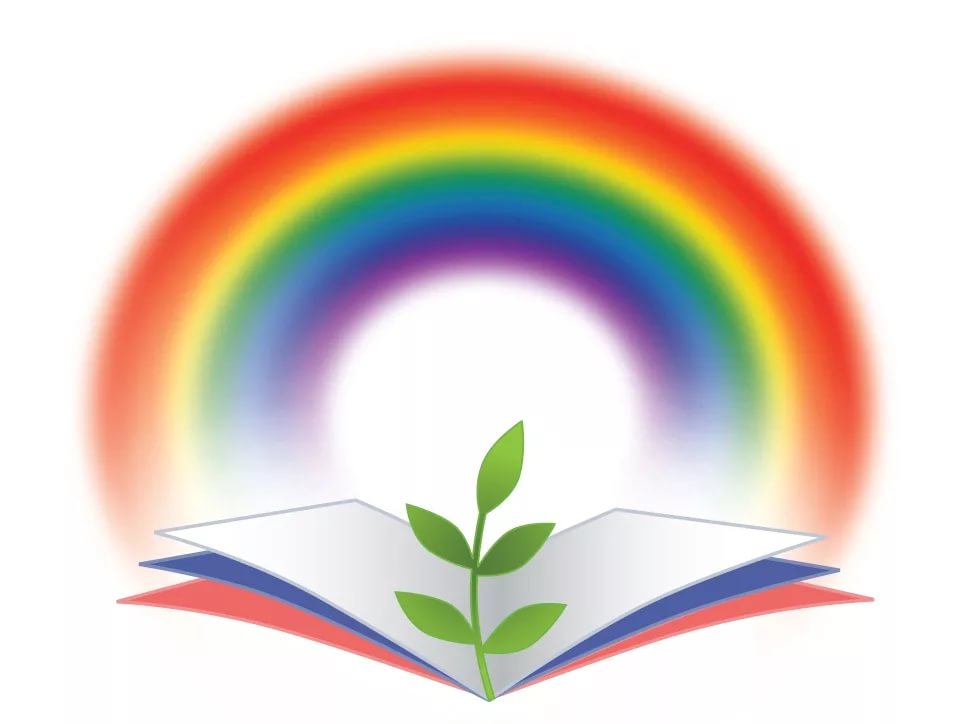 Автор проекта: А.В. Трофимова,зам. директор по УВР МБОУ «Маарская СОШ» МР «Нюрбинский район» ПАСПОРТ ПРОЕКТА1. Наименование проекта: «Сетевое взаимодействие «Школа-Техникум» как фактор инновационного развития образовательного учреждения».2. ФИО руководителя проекта: Трофимова Анидора Васильевна, заместитель директора по УВР.3. Наименование организации заявителя: Муниципальное бюджетное общеобразовательное учреждение «Маарская средняя общеобразовательная школа» муниципального района «Нюрбинский район» Республики Саха (Якутия).4. Контактные данные: Нюрбинский район с. Маар ул. Школьная д.6 т.ф. 8(411)34-44-4-86, e-mail: scmaar@mail.ru;  Основание для  разработки ПроектаРазвитие программы  «Информационное пространство образовательного учреждения».Договор о сотрудничестве с  ГБПОУ РС (Я) «Нюрбинский техникум» 5. Аннотация проекта: Профильное обучение в средней общеобразовательной школе является средством, обеспечивающим преемственность среднего общего и профессионального образования.  На наш взгляд, эффективная организация профильного обучения должна строиться на основе сетевого взаимодействия и сотрудничества школ с учреждениями профессионального образования. 6. География проекта: с. Маар, Нюрбинский район, РС (Я)7. Сроки реализации: 2017-2020 гг.8. Целевая группа: Фирменный экспериментальный класс - учащиеся школы.9. Кадровое обеспечение проекта: учителя МБОУ «Маарская СОШ», преподаватели, мастера производственного обучения ГБПОУ РС (Я) «Нюрбинский техникум».10. Инновационной  базой на этапах исследования  будут являться Муниципальное бюджетное  общеобразовательное учреждение «Маарская средняя общеобразовательная школа» муниципальный район «Нюрбинский район» Республики Саха (Якутия) и Государственное бюджетное профессиональное образовательное учреждение Республики Саха (Якутия) «Нюрбинский техникум». 11. Ожидаемые показатели эффективности Проекта: профессиональное самоопределение учащихся школы обоснованно подкрепится возможностью практического ознакомления с предстоящим видом профессиональной деятельности за счет интеграции основного общего образования со средним профессиональным; предпрофильное обучение сопровождается профессиональным становлением выпускника на базе техникума, что повысит конкурентоспособность  выпускника школы, практически освоившего одну из рабочих профессий; выпускникам обеспечен высокий уровень образования, соответствующий новым образовательным стандартам, запросам социума, интересам самого обучаемого; школа и техникум обретут опыт работы в условиях сетевого партнерства, что является потенциалом инновационного развития района, в частности села. ВВЕДЕНИЕМБОУ «Маарская СОШ»  стремится к инновационному развитию. От школы, дающей знания, умения, навыки, мы переходим к школе компетентностного подхода, в которой на первом месте стоит ученик, его развитие. Актуальность реализации данного подхода заключается в том, что мы должны сформировать такие личностные и профессиональные качества школьника, которые позволят ему быть востребованным в обществе будущего.Мы строим свою систему обучения таким образом, что представляем ученику проявить себя и развиваться в соответствии со своими стремлениями и способностями.Одним их факторов развития школы является взаимодействия с учреждениями дополнительного,  среднего и высшего профессионального образования. В настоящее время более прочные и устойчивые связи школа имеет с Центром дополнительного образования г. Нюрба, Детско-юношеской спортивной школой с. Маар, заключен договор о сотрудничестве в сфере образования с ГБОУ РС (Я) «Нюрбинский техникум».Профильное обучение в средней общеобразовательной школе является средством, обеспечивающим преемственность среднего общего и профессионального образования.  Гипотеза проекта: «Сформировать компетентную личность выпускника школы, готовую к продолжению образования и жизни в открытом и меняющемся мире» в условиях сетевого взаимодействия школы и техникума.Актуальность: Проект позволит готовить специалистов, которые способны адаптироваться к быстро меняющимся условиям рынка труда. Новизна: Ведение профессионального обучения на базе полноценного среднего образования, получаемого в школе.Ключевые слова:  предпрофильная подготовка, непрерывное профессиональное образование, профильное обучение, экспериментальная площадка, рынок труда, рабочая профессия, профессиональное самоопределение.Цели: Построение эффективной модели сетевого взаимодействия, обеспечивающего высокое качество образования, развитие УУД и ключевых компетенций обучающихся.Формирование положительной мотивации к получению профессионального образования и профессии, гарантирующей трудоустройство, раскрытие способностей и наклонностей школьников для поиска и выбора профессиональной сфере деятельности с учетом возрастных возможностей. Задачи: В соответствии с целью  определены следующие задачи инновационного проекта:повышение качества образования;апробация механизмов, методов и форм сетевого взаимодействия между субъектами образовательного процесса (школа – техникум);апробация модели сетевых групп предпрофильного обучения (9 класс);апробация модели сетевых групп профильного обучения (10-11 класс);разработка совместных сетевых программ; совершенствование учебно-методического комплекса и технологического обеспечения образовательных программ на основе современных образовательных технологий и требований ФГОС;использование и совершенствование образовательных методик и технологий (в т.ч. – дистанционных);расширение спектра элективных и профильных курсов для обучающихся школы, обеспеченных высококвалифицированными кадрами и оборудованием;расширение условий для обеспечения доступности получения качественного образования;развитие личности обучающегося, его самореализации в различных предметных областях современной жизни, способного к непрерывному образованию;создание условий для профессионального самоопределения;развитие системы повышения квалификации персонала  (административного и педагогического) через сетевое взаимодействие;расширение возможностей для обобщения и тиражирования педагогического опыта в условиях сетевого взаимодействияПроектируя модель сетевого взаимодействия “Школа-техникум ”,  получим следующие результаты: профессиональное самоопределение учащихся школы обоснованно подкрепится возможностью практического ознакомления с предстоящим видом профессиональной деятельности за счет интеграции основного общего образования со средним профессиональным; предпрофильное обучение сопровождается профессиональным становлением выпускника на базе техникума, что повысит конкурентоспособность  выпускника школы, практически освоившего одну из рабочих профессий; выпускникам обеспечен высокий уровень образования, соответствующий новым образовательным стандартам, запросам социума, интересам самого обучаемого; школа и техникум обретут опыт работы в условиях сетевого партнерства, что является потенциалом инновационного развития района, в частности села. Практическая значимость: «В настоящее время сектор экономики испытывает острую потребность в высококвалифицированных рабочих кадрах и специалистах среднего звена, поэтому актуальной является задача создания целостной гибкой системы непрерывного профессионального образования, которая бы эффективно решала задачи социально-экономического развития страны, поскольку «многие граждане сегодня не могут реализовать свои профессиональные знания, найти такую работу, которая позволяла бы им иметь достойную зарплату,  развиваться, строить карьеру».  С целью решения поставленной задачи необходимо, как отмечает  В.В. Путин: «Восстановить престиж и актуальность обучения прикладным квалификациям. Привязать их к конкретным технологиям, представленным на рынке. И обучение вести, как правило, на базе полноценного среднего образования, получаемого в школе. В этом случае потребуется не 3-4 года, как сейчас, а не больше года, а иногда и полгода. Зато это будет действительно напряженный учебный труд - на реальных рабочих местах, с лучшими профессионалами в качестве наставников [1]». На сегодняшний день ни один % старшеклассников села не охвачены профильным и углублённым обучением. На наш взгляд, эффективная организация профильного обучения должна строиться на основе сетевого взаимодействия и сотрудничества школ с учреждениями профессионального образования. Примером такого сотрудничества может служить открытие  муниципальной экспериментальной площадки на базе общеобразовательного учреждения «Маарская СОШ» по теме: «Формирование образовательного кластера “Школа-техникум-предприятие”».Предлагаемый проект реализуется в условиях нашей школы совместно с Государственным бюджетным профессиональным образовательным учреждением Республики Саха (Якутия) «Нюрбинский техникум», который тоже осуществляет свою деятельность в селе Маар. Для чего этот проект?Формирование образовательного кластера дает возможность школьникам не только овладеть практическими занятиями, умение и навыками, но и знаниями технических требований, умением планировать технологические процессы изготовления на основе изученных.Получение основ профессионального образования параллельно процессу обучения в общеобразовательном учебном заведении без материальных затрат это решение многих психологических, материальных и профориентационных проблем современной молодежи.Учитывая данные социологического опроса выпускников 9 классов и их родителей в течение 3-х лет, мы пришли к выводу, что  38% обучающихся на ступени основного общего образования устремлены в учреждения среднего профессионального образования. Поэтому весьма перспективными направлениями инновационной деятельности школы  являются: 1. Формирование условий для профессионального самоопределения учащихся через специализацию в рамках предпрофильного обучения. 2. Отработка механизмов взаимодействия школы   с учреждением СПО с целью формирование единого образовательного пространства на основе интеграции содержания среднего общего и среднего профессионального образования путем сетевого взаимодействия общеобразовательных учреждений и учреждений среднего профессионального образования.3. Формирование образовательного кластера «Школа-техникум-предприятие» поможет выполнять еще одну актуальную задачу российского образования – позволит готовить специалистов, которые способны адаптироваться к быстро меняющимся условиям рынка труда.Отправной точкой взаимодействия школы и техникума становятся практико-ориентированные курсы: «Введение в специальность», «Выбор профессии», «Основы рыночной экономики» и другие, введенные в учебный план школы на ступени предпрофильной подготовки. Их цель – познакомить будущих студентов техникума со специальностями экономического и технического профилей. Особое внимание здесь должно быть уделено предпрофильному обучению, осуществляемому в режиме личностно-ориентированного образования, которое должно быть направлено на формирование у обучаемых профессионально-значимых компетенций (системное мышление, способность к критическому оцениванию и самооцениванию, рефлексия), а также основ информационной, коммуникативной и предпринимательской культуры. Важно, что читать курсы будут преподаватели техникума.Этапы реализации проекта№ ОРГАНИЗАЦИОННЫЙ Сроки реализации мероприятие 1 1 этап 2017-2018 уч.год 1 четвертьМетодическая работаОСНОВНОЙ Сроки реализации мероприятие 1 8-9 класс 2017-2018 уч. год   Обучение теории 2 9-10 класс 2018-2019 уч. год Обучение теории, учебная практика 3 10-11 класс 2019-2020 уч. год Производственная практика во время летних каникул Обучение теории, учебная практикаЗАКЛЮЧИТЕЛЬНЫЙ Сроки реализации мероприятие 1 Получение свидетельств   май Сдача теоретических и практических экзаменов  